Организатор курсов повышения квалификации – ФГАНУ «ВНИМИ»ПРОГРАММА КУРСОВ ПОВЫШЕНИЯ КВАЛИФИКАЦИИРАЗРАБОТКА ТЕХНИЧЕСКИХ УСЛОВИЙ И СТАНДАРТОВ ОРГАНИЗАЦИЙ 4 октября – 6 октября 2022 годаМосква, 2022г Федеральное государственное автономное научное учреждениЕ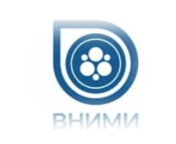 «Всероссийскийнаучно-исследовательский ИНСТИТУТ МОЛОЧНОЙ ПРОМЫШЛЕННОСТИ» (ФГАНУ «ВНИМИ»)программаРАЗРАБОТКА ТЕХНИЧЕСКИХ УСЛОВИЙ И СТАНДАРТОВ ОРГАНИЗАЦИЙЦель:Развитие профессиональных компетенций в области стандартизации и управления документацией при производстве пищевой продукции10.00-11.3011.40-12.2512.25-13.104 октября 2022 годаНОРМАТИВНЫЕ ТРЕБОВАНИЯ К СОДЕРЖАНИЮ И ОФОРМЛЕНИЮ ТЕХНИЧЕСКОЙ ДОКУМЕНТАЦИИ ПРЕДПРИЯТИЯ. ГРУППОВЫЕ И БАЗОВЫЕ ДОКУМЕНТЫ НА ПАРТИИ ПРОДУКЦИИ СВЯТОСЛАВОВА Ирина Михайловна– специалист лаборатории стандартизации, метрологии и патентно-лицензионных работ, кандидат технических наукТРЕБОВАНИЯ К РАЗРАБОТКЕ И ОФОРМЛЕНИЮ ТЕХНИЧЕСКИХ УСЛОВИЙ НА БАЗЕ ГОСТ 51740-2016, ГОСТ Р 1 .3 – 2018СВЯТОСЛАВОВА Ирина Михайловна– специалист лаборатории стандартизации, метрологии и патентно-лицензионных работ, кандидат технических наукРАЗРАБОТКА ТЕХНОЛОГИЧЕСКИХ ИНСТРУКЦИЙ ДЛЯ ТУ И СТОЗОБКОВА Зинаида Семеновна –заведующий лабораторией новых технологических процессов производства цельномолочных продуктов, доктор технических наук,  ФГАНУ «ВНИМИ»10.00-11.3011.30-13.005 октября 2022 годаПОРЯДОК РАЗРАБОТКИ, ПОСТРОЕНИЯ И ОФОРМЛЕНИЯ СТАНДАРТА ОРГАНИЗАЦИИ – СТО. ПРАКТИЧЕСКАЯ РАБОТА: СОСТАВЛЕНИЕ ОБРАЗЦА СТО НА ПРОДУКТКРЕККЕР Людмила Геннадьевна – научный сотрудник лаборатории ресурсосберегающих процессов и функциональных продуктов ФГАНУ «ВНИМИ», к.т.н., доцентПРАКТИЧЕСКАЯ РАБОТА: СОСТАВЛЕНИЕ ОБРАЗЦА ТЕХНИЧЕСКОГО УСЛОВИЯ НА ПРОДУКТСВЯТОСЛАВОВА Ирина Михайловна– специалист лаборатории стандартизации, метрологии и патентно-лицензионных работ, кандидат технических наук 10.00-10.4510.45-12.1512.15-13.006 октября 2022 годаТРЕБОВАНИЯ К МАРКИРОВКЕ МОЛОЧНЫХ ПРОДУКТОВСВЯТОСЛАВОВА Ирина Михайловна– специалист лаборатории стандартизации, метрологии и патентно-лицензионных работ, кандидат технических наук ПОРЯДОК РЕГИСТРАЦИИ, ЭКСПЕРТИЗЫ И УТВЕРЖДЕНИЯ ТЕХНИЧЕСКИХ УСЛОВИЙ И СТО. РАБОТА С КЛАССИФИКАТОРАМИ: ОКПД 2, ТНВЭД. ВНЕСЕНИЕ ИЗМЕНЕНИЙ В ТУ И СТО ПО ГОСТ 2.503, ОФОРМЛЕНИЕ КАТАЛОЖНОГО ЛИСТАНЕЧАЕВА Елена Борисовна – заместитель руководителя органа по сертификации Ростест-Москва по направлению «Пищевая продукция»ТРЕБОВАНИЯ К УПАКОВКЕ МОЛОЧНЫХ ПРОДУКТОВМЯЛЕНКО Дмитрий Михайлович    – ведущий сектором упаковки ФГАНУ «ВНИМИ», к.т.н.13.00-13.30ТЕСТИРОВАНИЕКРЕККЕР Людмила Геннадьевна – научный сотрудник лаборатории ресурсосберегающих процессов и функциональных продуктов ФГАНУ «ВНИМИ», к.т.н.13.30-14.00ВРУЧЕНИЕ УДОСТОВЕРЕНИЙ О ПОВЫШЕНИИ КВАЛИФИКАЦИИ ГОСУДАРСТВЕННОГО ОБРАЗЦАГАЛСТЯН Арам Генрихович – директора ФГАНУ «ВНИМИ», академик РАНКОЛОСОВА Елена Вячеславовна – заведующий научно-образовательным центром «Инновационные технологии» ФГАНУ «ВНИМИ», к.т.н., доцент